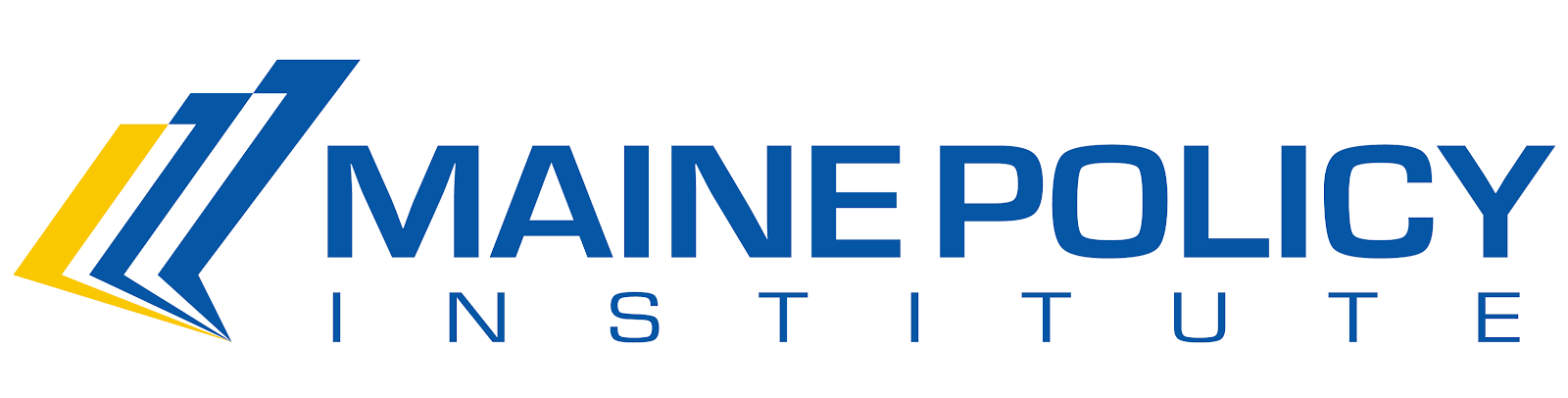 Dear Superintendent XX and Members of the XX School Board,We the undersigned represent parents and concerned taxpayers who believe that the families within our community cannot afford for schools to remain closed for the 2020-21 academic year. We respectfully request that our local schools be safely and fully reopened for in-person instruction this fall. Sincerely,